               VRAĆANJE U PROŠLOSTPrije 100 sekundi bila sam na Internetu.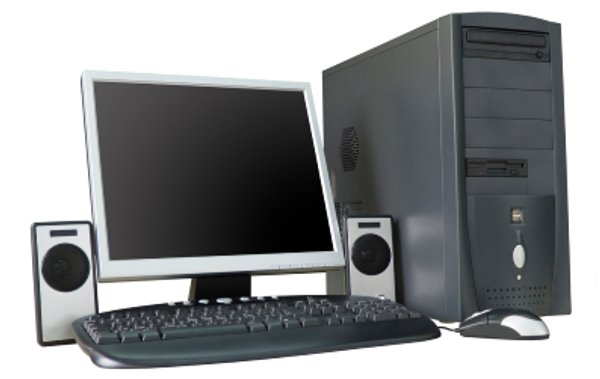 Prije  100 minuta sam išla u školu. 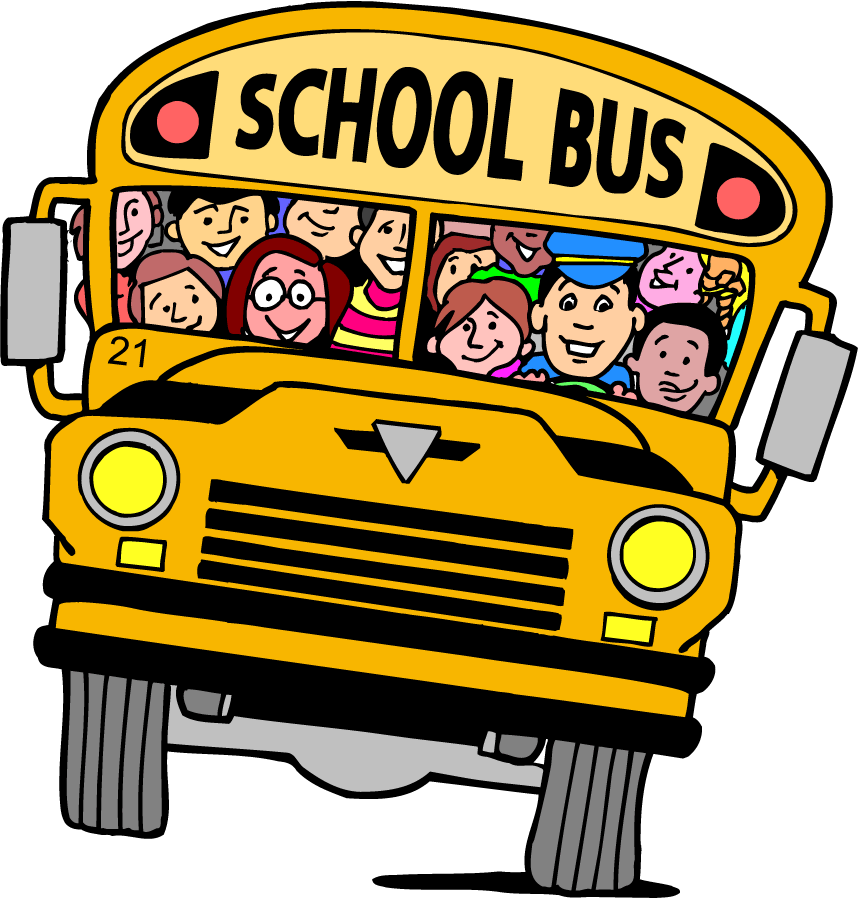 Prije 100 sati bila sam doma i gledala kako pada snijeg. 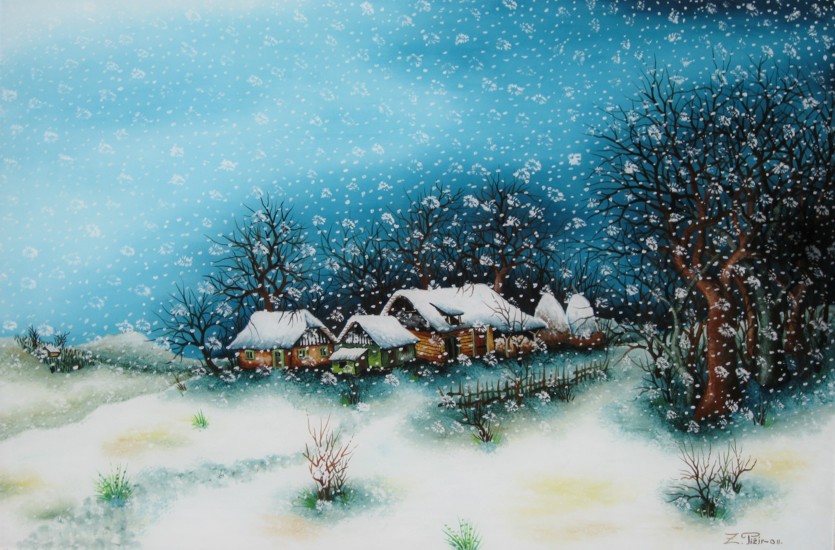 Prije 100 dana sam došla prvi dan u 5. razred.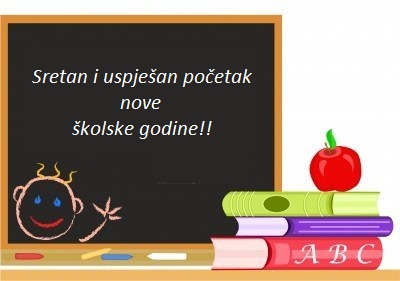 Prije 100 mjeseci sam učila hodati.Lucija Karasman 5. r